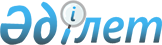 Об утверждении Стандарта организации оказания оториноларингологической и сурдологической помощи в Республике Казахстан
					
			Утративший силу
			
			
		
					Приказ Министра здравоохранения и социального развития Республики Казахстан от 12 декабря 2016 года № 1054. Зарегистрирован в Министерстве юстиции Республики Казахстан 11 января 2017 года № 14662. Утратил силу приказом Министра здравоохранения Республики Казахстан от 12 июня 2023 года № 115.
      Сноска. Утратил силу приказом Министра здравоохранения РК от 12.06.2023 № 115 (вводится в действие по истечении десяти календарных дней после дня его первого официального опубликования).
      В соответствии с подпунктом 6) пункта 1 статьи 7 Кодекса Республики Казахстан от 18 сентября 2009 года "О здоровье народа и системе здравоохранения" ПРИКАЗЫВАЮ:
      1. Утвердить прилагаемый Стандарт организации оказания отоларингологической и сурдологической помощи в Республике Казахстан.
      2. Департаменту стандартизации медицинских услуг Министерства здравоохранения и социального развития Республики Казахстан в установленном законодательством порядке обеспечить:
      1) государственную регистрацию настоящего приказа в Министерстве юстиции Республики Казахстан;
      2) направление копии настоящего приказа в печатном и электронном виде в течение десяти календарных дней со дня его государственной регистрации в одном экземпляре на государственном и русском языках Республиканское государственное предприятие на праве хозяйственного ведения "Республиканский центр правовой информации" для включения в Эталонный контрольный банк нормативных правовых актов Республики Казахстан и на официальное опубликование в периодических печатных изданиях;
      3) размещение настоящего приказа на интернет-ресурсе Министерства здравоохранения и социального развития Республики Казахстан;
      4) в течение десяти рабочих дней после государственной регистрации настоящего приказа в Министерстве юстиции Республики Казахстан представление в Департамент юридической службы Министерства здравоохранения и социального развития Республики Казахстан сведений об исполнении мероприятий, предусмотренных подпунктами 1), 2) и 3) настоящего пункта.
      3. Контроль за исполнением настоящего приказа возложить на вице-министра здравоохранения и социального развития Республики Казахстан Биртанова Е.А.
      4. Настоящий приказ вводится в действие по истечении десяти календарных дней после дня его первого официального опубликования. Стандарт
организации оказания оториноларингологической и сурдологической помощи в Республике Казахстан Глава 1. Общие положения
      1. Стандарт организации оказания оториноларингологической и сурдологической помощи в Республике Казахстан (далее – Стандарт) разработан в соответствии с подпунктом 6) пункта 1 статьи 7 Кодекса Республики Казахстан от 18 сентября 2009 года "О здоровье народа и системе здравоохранения" (далее – Кодекс).
      2. Настоящий Cтандарт устанавливает общие принципы и требования к организации оказания медицинской помощи пациентам с заболеваниями уха, горла и носа (далее – заболевания ЛОР-органов) и пациентам с нарушением слуха на амбулаторно-поликлиническом, стационарном и стационарозамещающем уровнях, вне зависимости от формы собственности и ведомственной принадлежности.
      3. Определения, используемые в настоящем Стандарте:
      1) профильный специалист – медицинский работник с высшим медицинским образованием, имеющий сертификат по специальности "оториноларингология (сурдология) (взрослая и детская)";
      2) динамическое наблюдение – систематическое наблюдение за состоянием здоровья населения, а также оказание необходимой медицинской помощи по результатам данного наблюдения;
      3) слухопротезирование – восстановление коммуникативных возможностей человека путем усиления звуковых сигналов через слуховые аппараты или электродное слухопротезирование;
      4) портал Бюро госпитализации (далее – Портал) – единая система электронной регистрации, учета, обработки и хранения направлений пациентов на плановую госпитализацию в стационар в рамках гарантированного объема бесплатной медицинской помощи;
      5) оториноларингологическая помощь – комплекс медицинских услуг, включающий диагностику, лечение, профилактику и медицинскую реабилитацию, оказываемый пациентам с заболеваниями ЛОР-органов;
      6) пациент – физическое лицо, являющееся (являвшееся) потребителем медицинских услуг;
      7) профилактика – комплекс медицинских и немедицинских мероприятий, направленных на предупреждение возникновения заболеваний, прогрессирования на ранних стадиях болезней и контролирование уже развившихся осложнений, повреждений органов и тканей; 
      8) сурдологическая помощь – комплекс медицинских, социальных, психолого-педагогических услуг, направленный на профилактику, своевременное выявление, диагностику, лечение, слухопротезирование и реабилитацию лиц с нарушениями слуха;
      9) гарантированный объем бесплатной медицинской помощи (далее – ГОБМП) – единый по перечню медицинских услуг объем медицинской помощи, оказываемой гражданам Республики Казахстан и оралманам.
      4. Медицинские организации, а также структурные подразделения в составе медицинских организаций, оказывающих оториноларингологическую и сурдологическую помощь в Республике Казахстан (далее – МО), создаются в целях своевременного проведения мероприятий, направленных на профилактику, диагностику, лечение и медицинскую реабилитацию пациентов с заболеваниями ЛОР-органов, а также проведения слухопротезирования, слухоречевой реабилитации и специальной коррекционно-педагогической помощи лицам с патологией органов слуха.
      5. МО организуются в виде:
      1) оториноларингологического кабинета в структуре районных, городских поликлиник, медицинских организаций и ведомственных медицинских организаций и медицинских организаций, имеющих частную форму собственности, в соответствии с мерами по совершенствованию оказания сурдологической помощи населению Республики Казахстан, утвержденными приказом исполняющего обязанности Министра здравоохранения Республики Казахстан от 15 апреля 2010 года № 263 "О мерах по совершенствованию оказания сурдологической помощи населению Республики Казахстан" (зарегистрирован в Реестре государственной регистрации нормативных правовых актов  за № 6231);
      2) амбулаторно-поликлинического отделения оториноларингологии консультативно-диагностического центра, амбулаторно-поликлинических организаций, стационаров, ведомственных медицинских организаций и медицинских организаций, имеющих частную форму собственности;
      3) специализированного кабинета (фониатрический, сурдологический) амбулаторно-поликлинических организаций, консультативно-диагностических центров (отделений), ведомственных медицинских организаций и медицинских организаций, имеющих частную форму собственности;
      4) стационарного отделения оториноларингологии, в том числе детского, с центром оториноларингологической помощи. Глава 2. Организация оказания оториноларингологической и сурдологической помощи в Республике Казахстан
      6. Медицинская помощь населению с заболеваниями ЛОР-органов и пациентам с нарушением слуха оказывается в рамках ГОБМП в соответствии с перечнем гарантированного объема бесплатной медицинской помощи, утвержденного постановлением Правительства Республики Казахстан от 15 декабря 2009 года № 2136 "Об утверждении перечня гарантированного объема бесплатной медицинской помощи".
      7. Штаты МО устанавливаются в соответствии с типовыми штатами и штатными нормативами организаций здравоохранения, утвержденными приказом Министра здравоохранения Республики Казахстан от 7 апреля 2010 года № 238 "Об утверждении типовых штатов и штатных нормативов организаций здравоохранения" (зарегистрирован в Реестре государственной регистрации нормативных правовых актов за № 6173).
      8. Оказание оториноларингологической и сурдологической помощи осуществляется в следующих формах:
      1) амбулаторно-поликлинической помощи, в том числе первичной медико-санитарной (далее – ПМСП)  и консультативно-диагностической помощи (далее – КДП);
      2) стационарной помощи;
      3) стационарозамещающей помощи.
      9. Основные задачи и функции МО, а также оказание оториноларингологической помощи и комплекс медицинских услуг по оториноларингологической помощи пациентам регламентирован Положением о деятельности организаций здравоохранения, оказывающих оториноларингологическую помощь населению Республики Казахстан, утвержденным приказом Министра здравоохранения Республики Казахстан от 16 ноября 2012 года № 801 "Об утверждении Положения о деятельности организаций здравоохранения, оказывающих оториноларингологическую помощь населению Республики Казахстан" (зарегистрирован в Реестре государственной регистрации нормативных правовых актов за № 8196). 
      10. Оказание сурдологической помощи и комплекс медицинских услуг по сурдологической помощи пациентам регламентирован Правилами оказания сурдологической помощи населению Республики Казахстан, утвержденными  приказом Министра здравоохранения  и социального развития Республики Казахстан от 12 мая 2015 года № 338 "Об утверждении Правил оказания сурдологической помощи населению Республики Казахстан"  (зарегистрирован в Реестре государственной регистрации нормативных правовых актов за № 11406), а также обеспечен мерами по совершенствованию оказания сурдологической помощи населению Республики Казахстан, утвержденными приказом  исполняющего обязанности Министра здравоохранения Республики Казахстан от 15 апреля 2010 года № 263 "О мерах по совершенствованию оказания сурдологической помощи населению Республики Казахстан"  (зарегистрирован в Реестре государственной регистрации нормативных правовых актов  за № 6231).
      11. ПМСП пациентам с заболеваниями ЛОР органов предоставляется в соответствии с Правилами оказания первичной медико-санитарной помощи и Правилами прикрепления граждан к организациям первичной медико-санитарной помощи, утвержденными приказом Министра здравоохранения и социального развития Республики Казахстан от 28 апреля 2015 года № 281 "Об утверждении Правил оказания первичной медико-санитарной помощи и Правил прикрепления граждан к организациям первичной медико-санитарной помощи" (зарегистрирован в Реестре государственной регистрации нормативных правовых актов за № 11268).
      12. Оказание оториноларингологической и сурдологической помощи на амбулаторно-поликлиническом уровне включает:
      1) профилактические ЛОР-осмотры, в том числе (целевых групп населения), организация и проведение скрининговых обследований органов слуха новорожденных и детей раннего возраста;
      2) диагностические лабораторные и инструментальные исследования;
      3) лечебные мероприятия, в том числе оказание экстренной и неотложной медицинской помощи, лечебные манипуляции в соответствии с клиническими протоколами диагностики и лечения заболеваний ЛОР-органов;
      4) отбор и направление на плановую госпитализацию в рамках ГОБМП в медицинские организации для предоставления специализированной медицинской помощи и высокотехнологичных медицинских услуг осуществляется через Портал согласно Правил оказания стационарной помощи, утвержденных приказом Министра здравоохранения и социального развития Республики Казахстан от 29 сентября 2015 года № 761 "Об утверждении Правил оказания стационарной помощи" (зарегистрирован в Реестре государственной регистрации нормативных правовых актов за № 12204) (далее – Приказ № 761);
      5) динамическое наблюдение за пациентами с заболеваниями ЛОР-органов и пациентами с нарушением слуха;
      6) медицинскую реабилитацию пациентов с заболеваниями ЛОР-органов и пациентов с нарушением слуха;
      7) оформление и ведение первичной медицинской документации в соответствии с приказом исполняющего обязанности Министра здравоохранения Республики Казахстан от 23 ноября 2010 года № 907 "Об утверждении форм первичной медицинской документации организаций здравоохранения" (зарегистрирован в Реестре государственной регистрации нормативных правовых актов за № 6697) (далее – Приказ № 907).
      8) проведение экспертизы временной нетрудоспособности в соответствии с Правилами проведения экспертизы временной нетрудоспособности, выдачи листа и справки о временной нетрудоспособности, утвержденными приказом Министра здравоохранения и социального развития Республики Казахстан от 31 марта 2015 года № 183 "Об утверждении Правил проведения экспертизы временной нетрудоспособности, выдачи листа и справки о временной нетрудоспособности" (зарегистрирован в Реестре государственной регистрации нормативных правовых актов за № 10964);
      9) направление пациентов с заболеваниями ЛОР-органов и пациентов с нарушением слуха на медико-социальную экспертизу для установления инвалидности и степени утраты трудоспособности в соответствии с Правилами проведения медико-социальной экспертизы, утвержденными приказом Министра здравоохранения и социального развития Республики Казахстан от 30 января 2015 года № 44 "Об утверждении Правил проведения медико-социальной экспертизы" (зарегистрирован в Реестре государственной регистрации нормативных и правовых актов за № 10589) (далее – Приказ № 44);
      10) пропаганду здорового образа жизни.
      13. КДП пациентам с заболеваниями ЛОР-органов и пациентам с нарушением слуха осуществляется в соответствии с Правилами оказания консультативно-диагностической помощи, утвержденными приказом исполняющего обязанности Министра здравоохранения и социального развития Республики Казахстан от 28 июля 2015 года № 626 "Об утверждении Правил оказания консультативно-диагностической помощи" (зарегистрирован в Реестре государственной регистрации нормативных правовых актов за № 11958).
      14. КДП осуществляется врачами оториноларингологами и врачами сурдологами и включает:
      1) оказание консультативной, диагностической, лечебной и реабилитационной медицинской помощи пациентам с заболеваниями ЛОР-органов и нарушениями слуха;
      2) оказание экстренной и неотложной медицинской помощи при острых состояниях и заболеваниях ЛОР-органов (травмы, инородные тела, термические и химические ожоги, острые гнойные воспалительные заболевания), требующих срочного медицинского вмешательства, а в случаях, требующих оказания медицинской помощи в стационарных условиях, направление пациентов в оториноларингологическое отделение, где обеспечивается круглосуточная неотложная медицинская помощь;
      3) выявлении онкологической патологии ЛОР-органов у населения;
      4) оказание медицинской помощи пациентам, выписанным из стационарных отделений медицинской организации под наблюдение врача, в том числе после оперативных вмешательств, в случае необходимости проведения лечебных мероприятий, требующих наблюдения медицинскими работниками в течение нескольких часов в условиях медицинской организации;
      5) оказание медицинской помощи пациентам с хроническими заболеваниями, требующими проведения повторных курсов лечения;
      6) хирургическое лечение пациентов;
      7) привлечение врачей смежных специальностей при наличии сопутствующей патологии у пациентов;
      8) динамическое и диспансерное наблюдение пациентов с заболеваниями ЛОР-органов и пациентов с нарушением слуха;
      9) участие в профилактических осмотрах прикрепленного населения;
      10) проведение медицинской реабилитации, направленной на восстановление функционального состояния ЛОР-органов;
      11) организацию восстановительного лечения, проведение мероприятий, направленных на профилактику развития тугоухости и глухоты среди прикрепленного населения;
      12) направление пациентов с заболеваниями ЛОР-органов и пациентов с нарушением слуха на медико-социальную экспертизу для установления инвалидности и степени утраты трудоспособности в соответствии с Правилами проведения медико-социальной экспертизы, утвержденными Приказом № 44;
      13) оформление и ведение первичной медицинской документации в соответствии с Приказом № 907.
      15. Стационарная помощь пациентам с заболеваниями ЛОР-органов и пациентам с нарушением слуха осуществляется в соответствии с Приказом № 761.
      16. Стационарная оториноларингологическая и сурдологическая помощь включает:
      1) оказание специализированной медицинской помощи, в том числе высокотехнологичных медицинских услуг, оториноларингологической и сурдологической помощи пациентам с заболеваниями ЛОР-органов в соответствии с  клиническими протоколами диагностики и лечения заболеваний ЛОР-органов;
      2) ежедневный осмотр врачом, коррекция лечения;
      3) осмотр заведующего отделением при поступлении и в последующем осмотр – не менее одного раза в неделю;
      4) организацию консультаций пациентов врачами смежных специальностей (при наличии показаний);
      5) организацию консилиумов при затруднении в идентификации диагноза, неэффективности проводимого лечения с проведением дополнительного обследования пациента, определения тактики лечения в целях уточнения диагноза и прогноза заболевания с привлечением (не менее трех) специалистов более высокой квалификации или другого профиля, включая консультанта республиканского уровня;
      6) обследование органа слуха новорожденных в перинатальных центрах (родильных отделениях многопрофильных стационаров), своевременное выявление нарушений слуха, направление на ранее лечение и реабилитацию с соблюдением преемственности на всех этапах оказания медицинской помощи;
      7) проведение противоэпидемических мероприятий и профилактики внутрибольничной инфекции;
      8) проведение санитарно-просветительной работы, гигиеническое воспитание населения и пропаганду здорового образа жизни;
      9) проведение анализа заболеваемости по своему профилю и разработку мероприятий по ее снижению;
      10) оформление и ведение медицинской документации в соответствии с Приказом № 907.
      17. Стационарозамещающая помощь пациентам с заболеваниями ЛОР-органов и пациентам с нарушением слуха осуществляется в соответствии с Правилами оказания стационарозамещающей помощи, утвержденными приказом Министра здравоохранения и социального развития Республики Казахстан от 17 августа 2015 года № 669 "Об утверждении Правил оказания стационарозамещающей помощи" (зарегистрирован в Реестре государственной регистрации нормативных правовых актов за № 12106).
      18. Стационарозамещающая помощь в рамках ГОБМП предоставляется в условиях дневного стационара.
      19. Стационарозамещающая помощь пациентам с заболеваниями ЛОР-органов и пациентам с  нарушением слуха включает:
      1) диагностику и лечение ЛОР-заболеваний подлежащих лечению в условиях дневного стационара (не требующих круглосуточного наблюдения);
      2) оформление медицинской документации в соответствии с формами первичной медицинской документации организаций здравоохранения, утвержденными Приказом № 907.
      20. Скорая медицинская помощь пациентам с заболеваниями ЛОР-органов осуществляется в соответствии с Правилами оказания скорой медицинской помощи и предоставления медицинской помощи в форме санитарной авиации, утвержденными приказом Министра здравоохранения и социального развития Республики Казахстан от 27 апреля 2015 года № 269 "Об утверждении Правил оказания скорой медицинской помощи и предоставления медицинской помощи в форме санитарной авиации" (зарегистрирован в Реестре государственной регистрации нормативных правовых актов за № 11263).
      21. Скорая медицинская помощь пациентам с заболеваниями ЛОР-органов предоставляется при:
      1) непосредственной угрозе жизни, которая без своевременной медицинской помощи приводит к утяжелению состояния или летальному исходу;
      2) отсутствии непосредственной угрозы для жизни, но, исходя из патологического состояния, когда угрожающий момент наступает в любое время;
      3) состоянии, не опасном для жизни пациента, но представляющем непосредственную опасность для окружающих.
      22. Скорая медицинская помощь пациентам с заболеваниями ЛОР-органов осуществляется фельдшерскими выездными бригадами скорой медицинской помощи, прошедшими подготовку по специальности "фельдшер бригад скорой медицинской помощи";
      врачебными выездными бригадами скорой медицинской помощи;
      специализированными выездными бригадами скорой медицинской помощи реанимационного профиля, прошедшими подготовку по специальности "скорая и неотложная медицинская помощь".
      23. Пациенты с заболеваниями ЛОР-органов и пациенты с нарушением слуха при наличии медицинских показаний направляются для проведения реабилитационных мероприятий в специализированные медицинские и санаторно-курортные организации.
      24. Лекарственное обеспечение пациентов с заболеваниями ЛОР-органов и пациентов с  нарушением слуха в МО в рамках ГОБМП предоставляется на основании лекарственных формуляров, разработанных и утвержденных в соответствии с Правилами разработки и согласования лекарственных формуляров организаций здравоохранения, утвержденными приказом Министра здравоохранения Республики Казахстан от 23 ноября 2009 года № 762 "Об утверждении Правил разработки и согласования лекарственных формуляров организаций здравоохранения" (зарегистрирован в Реестре государственной регистрации нормативных правовых актов за № 5900). Глава 3. Основные направления деятельности медицинских организаций, оказывающих оториноларингологическую и сурдологическую помощь
      25. Медицинская помощь пациентам с заболеваниями ЛОР-органов и пациентам с нарушением слуха оказывается в рамках ГОБМП.
      26. Основными направлениями деятельности МО, являются:
      1) оказание квалифицированной, специализированной медицинской помощи и высокотехнологичных медицинских услуг пациентам с заболеваниями ЛОР-органов и пациентам с нарушением слуха;
      2) создание эффективной системы, обеспечивающей доступность медицинской помощи и качество медицинских услуг.
      27. Квалифицированная медицинская помощь пациентам с заболеваниями ЛОР-органов оказывается медицинскими работниками с высшим медицинским образованием (врачами по специальности "терапия" (далее – терапевт), "педиатрия" (далее – педиатр), "общая врачебная практика" (далее – ВОП), "общая хирургия") при заболеваниях, не требующих специализированных методов диагностики, лечения и медицинской реабилитации).
      28. Специализированная медицинская помощь с заболеваниями ЛОР-органов и пациентам с нарушением слуха оказывается профильными специалистами и включает в себя профилактику, диагностику, лечение заболеваний и состояний, требующих использования специальных методов и сложных медицинских технологий, а также медицинскую реабилитацию.
      29. Высокотехнологичные медицинские услуги оказываются врачами-оториноларингологами, врачами-сурдолагами и включает в себя профилактику, диагностику, лечение заболеваний и состояний, требующих использования инновационных, малоинвазивных, специальных методов и сложных медицинских технологий, а также медицинскую реабилитацию.
      30. Консультация врача-оториноларинголога и врача-сурдолога осуществляется по направлению специалистов ПМСП (терапевта, педиатра, ВОП) с указанием предварительного (или заключительного) диагноза, сопутствующих заболеваний, а также имеющихся данных лабораторных и функциональных исследований или по самообращению в МО.
      31. При выявлении заболевания голосового аппарата пациент направляется в оториноларингологический кабинет, оказывающий фониатрическую помощь, для проведения диагностики, необходимых лечебных и реабилитационных мероприятий и динамического наблюдения.
      32. При выявлении онкологического заболевания ЛОР-органов врач-оториноларинголог направляет пациента в онкологический диспансер для верификации диагноза и определения последующей тактики ведения пациента. Дальнейшее лечение и наблюдение пациента осуществляется при взаимодействии врача по специальности "онкология" (взрослая, детская) и врача-оториноларинголога.
      33. При выявлении специфических инфекций ЛОР-органов (туберкулез, сифилис, склерома, вируса иммунодефицита человека, вируса папилломы человека и другие), подлежащих дополнительной дифференциальной диагностике необходимо направление пациентов в специализированные отделения медицинских организаций.
      34. При выявлении нарушения слуха, требующего сурдологической помощи, пациент направляется к врачу сурдологу для проведения диагностики, определения тактики лечения, проведения необходимых лечебных и реабилитационных мероприятий и динамического наблюдения.
      35. МО, оказывающая специализированную медицинскую помощь или высокотехнологичные медицинские услуги пациентам с патологией органов слуха проводит предварительную консультацию с участием профильных специалистов с последующим отбором пациентов, подлежащих операции по кохлеарной имплантации.
      36. После завершения оказания специализированной помощи или высокотехнологичной медицинской услуги в стационарных условиях пациенту выдается выписка из медицинской карты амбулаторного, стационарного больного по форме № 027/у, утвержденной Приказом № 907, с результатами проведенного обследования и лечения, рекомендациями по дальнейшей тактике ведения пациента на амбулаторно-поликлиническом уровне и при наличии у пациента показаний к активному динамическому наблюдению, информация о них передается в организацию ПМСП по месту их прикрепления.
      37. Госпитализация пациента в стационарное отделение МО осуществляется:
      1) в плановом порядке по направлению специалистов ПМСП или медицинской организации в рамках ГОБМП через Портал с учетом права пациента на свободный выбор медицинской организации в соответствии с Приказом № 761;
      2) в плановом порядке по направлению МО независимо от форм собственности;
      3) по экстренным показаниям вне зависимости от наличия направления.
      38. После курса основного лечения по медицинским показаниям пациент направляется на восстановительное лечение, проводимое в условиях медицинских организаций, оказывающих амбулаторно-поликлиническую помощь.
      39. При выписке из стационарного отделения МО пациенту выдается выписка из медицинской карты амбулаторного, стационарного больного по форме № 027/у, утвержденной Приказом № 907, где указываются полный клинический диагноз, проведенный объем и результаты обследования, лечения (с указанием особенностей техники операции - при их наличии) и рекомендации по его дальнейшему наблюдению.
      40. После оказания неотложной оториноларингологической помощи пациентов направляют на амбулаторное лечение к врачу-оториноларингологу по месту жительства, нуждающихся в госпитализации – в стационарное отделение МО.
      41. Качество оказываемых медицинских услуг в МО, независимо от форм собственности и ведомственной принадлежности, осуществляется в соответствии с Правилами организации и проведения внутренней и внешней экспертиз качества медицинских услуг, утвержденными приказом Министра здравоохранения и социального развития Республики Казахстан от 27 марта 2015 года № 173 "Об утверждении Правил организации и проведения внутренней и внешней экспертиз качества медицинских услуг" (зарегистрирован в Реестре государственной регистрации нормативных правовых актов за № 10880).
      42. Анализ эффективности деятельности подразделений организации здравоохранения, оказывающих отоларингологическую и сурдологическую помощь, по оценке собственных процессов и процедур, внедрению стандартов в области здравоохранения, применению внутренних индикаторов и внешних индикаторов осуществляется посредством оценки соответствия пороговых значений индикаторов в динамике.
      43. Платные медицинские услуги пациентам с заболеваниями ЛОР-органов и нарушениями слуха оказываются государственными и частными медицинскими организациями в соответствии с Правилами и условиями оказания платных услуг в организациях здравоохранения, утвержденными приказом Министра здравоохранения и социального развития Республики Казахстан от 30 апреля 2015 года № 304 "Об утверждении Правил и условий оказания платных услуг в организациях здравоохранения"  (зарегистрирован в Реестре государственной регистрации нормативных правовых актов за № 11341).
					© 2012. РГП на ПХВ «Институт законодательства и правовой информации Республики Казахстан» Министерства юстиции Республики Казахстан
				
      Министр здравоохранения

      и социального развития

      Республики Казахстан

Т. Дуйсенова
Утвержден
приказом Министра здравоохранения
и социального развития
Республики Казахстан
от 12 декабря 2016 года № 1054